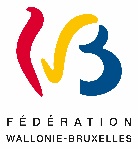 Document BA retourner Minimum 4 Semaines avant le séjourEtablissement visiteur :  ……………………………………                                        Séjour au centre du                 au                    .                                       RENSEIGNEMENTS POUR L’INTENDANCENombre total d’élèves :   ……….. 		             Nombre total d’accompagnant(e)s :  ……..Nombre de repas végétariens :  ……          Nombre de repas  personnes allergiques :  ……..   Liste des élèves devant bénéficier d’un régime alimentaire spécial.Ex . Lagaffe Gaston  3ième primaire : régime végétarien et  intolérant au lactose, allergique aux fruits à coques.Y aura-t-il visite de la direction de votre établissement ?  oui/non  - Nbre de repas……. Jour ……Choix des activitésLe détail est disponible sur notre site internet : http://www.cdpa-buzenol.be/Activités souhaitées (8) :……………………………………………………….    	 -  ……………………………………………..……………………………………………………….	-   ……………………………………………………………………………………………………….	-   ……………………………………………..……………………………………………………….	-   ………………………………………………Activités de réserve (2) : ………………………………………………………	-   …………………………………………………Accessibilité au Centre : arrivée à partir de 10 heures et départ du Centre au plus tard à 13h30.